                      По местам геноцида  населения Дрогичинского районаНитка маршрута: г. Дрогичин  –  Первомайск – Всходы – Хомск – Сороцни – Гутово- ДрогичинПротяжённость: - 90 кмПродолжительность: 6 часовВид и тип – автобусный,  познавательныйКраткое описание:  Посещение Военно-исторического музея им. Д. Удовикова (Выставка «Вспоминать больно»).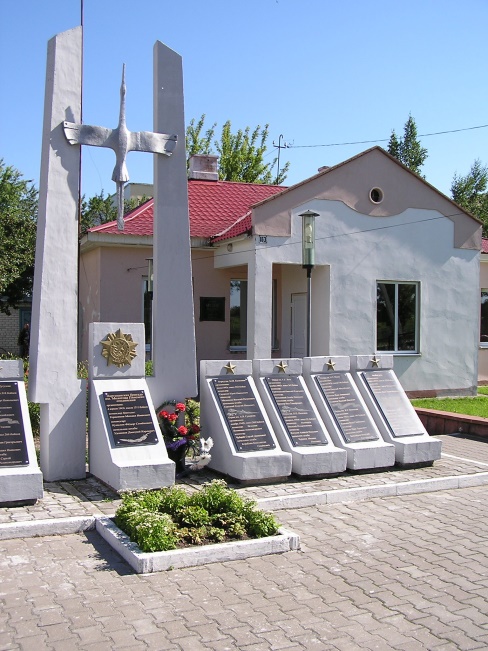 Группа следует  к месту  расстрела узников Дрогичинской тюрьмы  у тюремной стены.  Рассказ экскурсовода об истории этого трагического места. 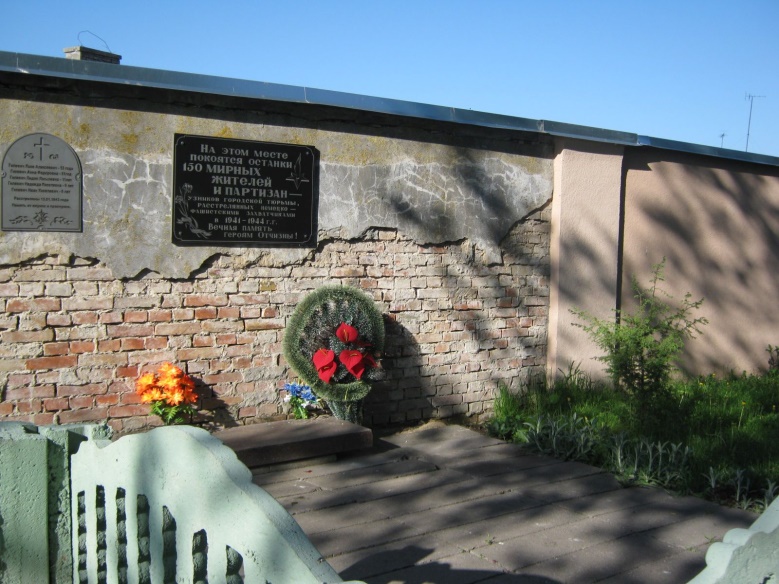 Далее движение на автобусе в район ж/д  ст. Дрогичин.  Место массового уничтожения мирных жителей (евреев Дрогичинского гетто). Общее количество жертв 3 816 человек. 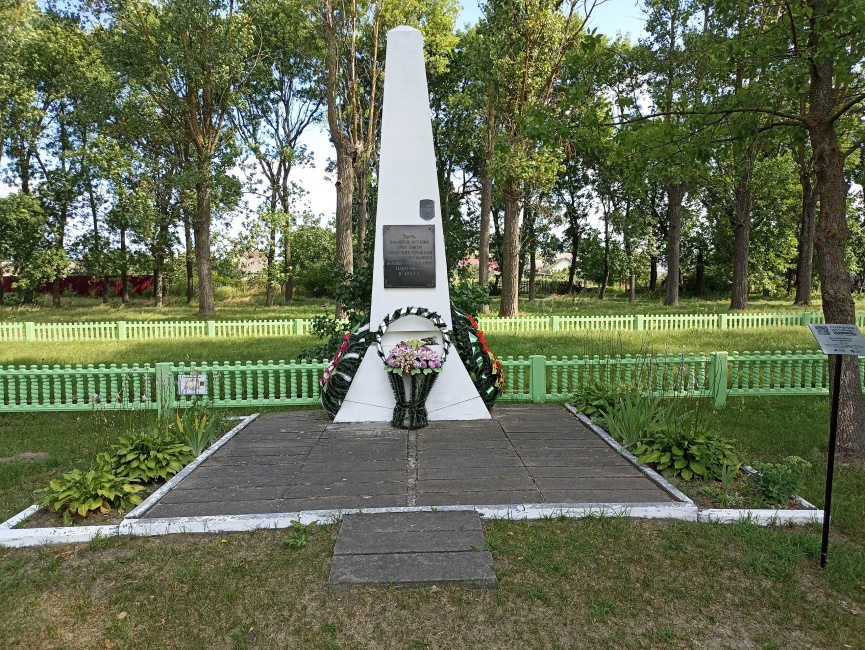 Посещение  историко-мемориального места погребения в д. Первомайск,   где похоронены более 4000 мирных жителей расстрелянных в годы Великой Отечественной войны.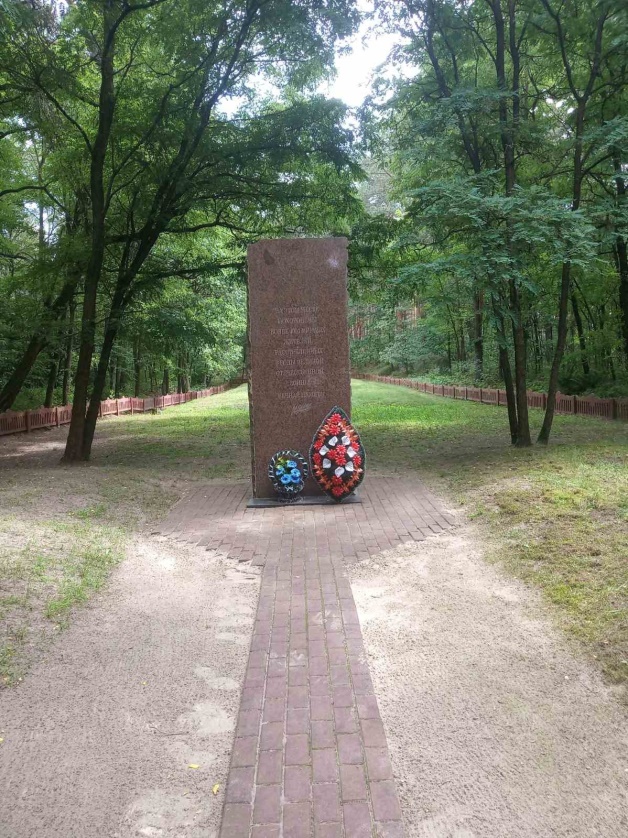 Остановка в д. Всходы,  где 23 августа 1942г.  было расстреляно 25 жителей деревни, а  дома их сожжены. 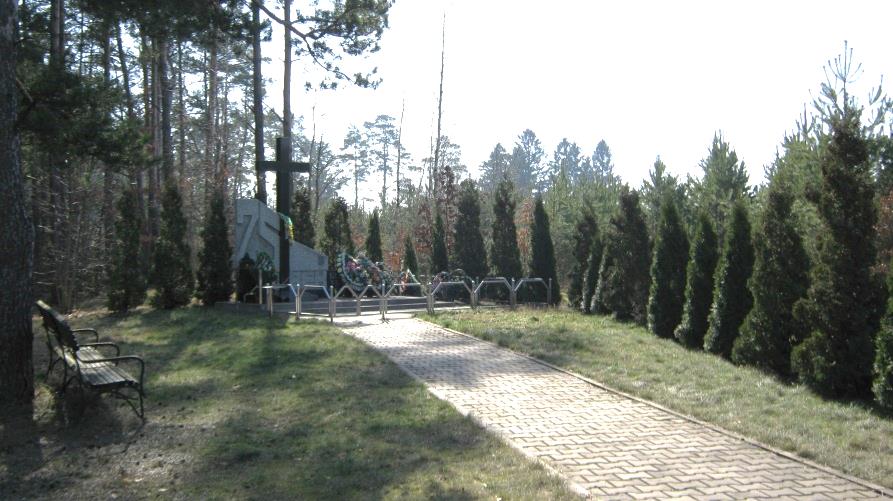 По дороге на д. Хомск экскурсовод рассказывает о двух трагедиях д. Хомск. Первой, когда в начале  августа 1941г. немецкие  подразделения   расстреляли  еврейское население (около 4-х тысяч), а второй  произошедшей 5 июля 1943г.,  когда   была окружена и сожжена деревня, а её жители убиты карателями.Экскурсия в д. Сороцни начинается у импровизированного мемориала жертвам фашизма. Участникам рассказывают о трагедии  постигшей деревню 16.09.43 г.,  когда  рано утром немцы начали проводить карательную операцию, в результате которой деревня  повторила судьбу Хатыни. Рассказ ведётся  ссылаясь на воспоминания очевидцев. В тот день погибло 146 человек. 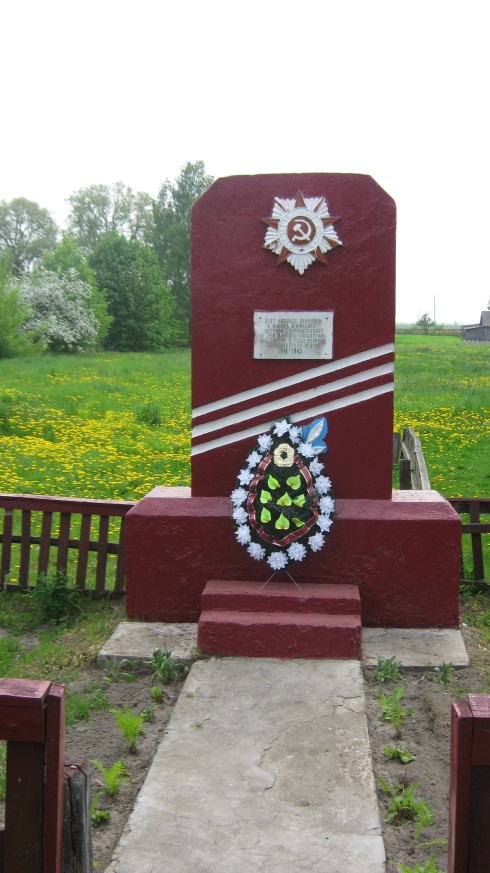 В завершении экскурсии  автобус останавливается в д. Гутово,  где трагедия произошла 09.09.1942 г. Немцы обвинили местных жителей в связи с партизанами. В этот день  были убиты 49 человек. 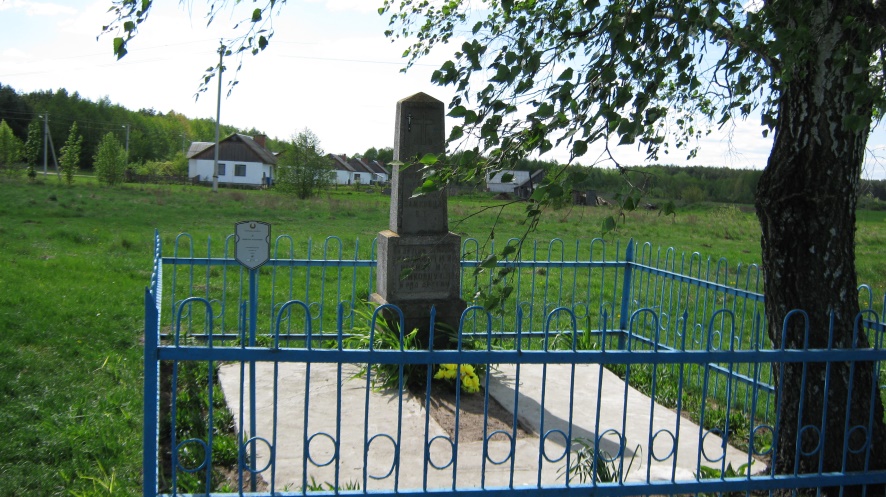 